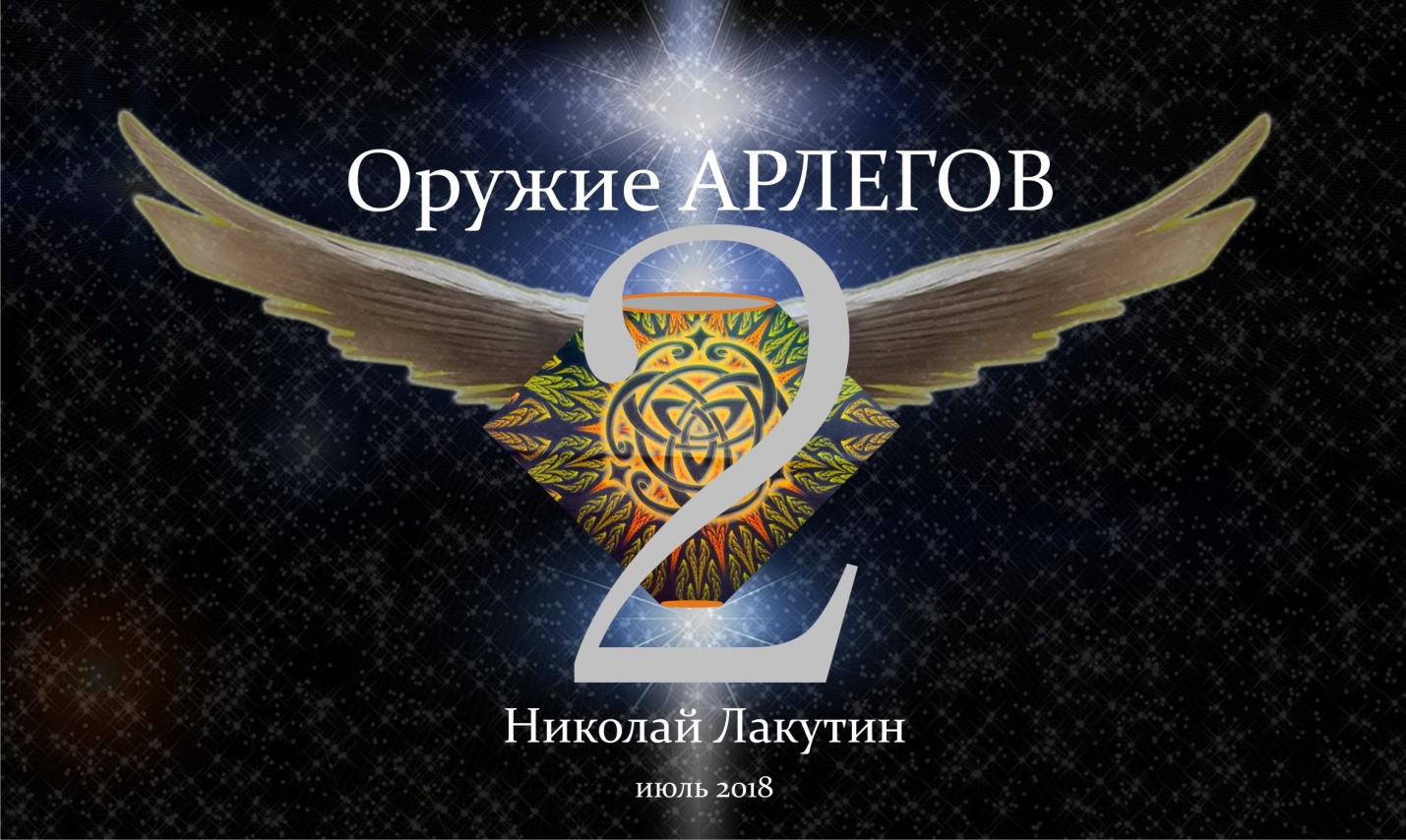 ВведениеВремя перемен... Как мало тех, кто понимает, что это значит и что вообще происходит под касочными масками людей, сообществ, стран... миров...Все события, организации и персонажи являются авторским вымыслом. Любые совпадения имён, фамилий и должностей персонажей с реальными именами живых или умерших людей, а также происходившими с кем-либо в жизни событиями — абсолютно случайны и совершенно непреднамеренны.Оружие Арлегов 2Есть в небе бык Первин — созвездие Плеяд,
А на рога другой взял Землю, говорят…
Открой же взор души, открой глаза сознанья,
Как те, сподобился кто истинного знанья, —
И посмотри-ка там, меж этих двух быков,
На горсть ничтожную ослов!(Омар Хайям)Высокий худощавый мужчина интеллигентной внешности вышел на трибуну небольшого кабинета секретной штаб-квартиры в Цюрихе:- Люди в этой стране терпеливее, чем ожидалось. Мы создали все условия для революции, а они молчат. Мы лишили их работы,  выбили почву из различного рода инвестиционных проектов в большинстве перспективных сфер, пролоббировали более чем антинародную пенсионную реформу, по сути, лишили граждан страны будущего,  отменили социальные программы, перевернули с ног на голову мораль и практически сделали из них животных  и рабов. Но они терпят. И судя по всему, будут терпеть даже тогда, когда последние крошки хлеба закончатся в их домах, и начнётся массовый мор на почве голода и разрухи. Они будут умирать, погибать, захлёбываться в невежестве, но будут терпеть.  - Ваше предложение – перебил грубый бас из тёмной ниши.- Надо им помочь совершить революцию. Внедрить опытных «пастухов - наместников», подкупить имеющихся местных лидеров и, в конце концов, провести интересующую нас перестройку руками самого же народа!- Мы опять потеряем много времени и средств.- Определённо мы понесём временные и финансовые затраты, но в итоге всё окупим с лихвой. В противном случае просто получим разваленную страну. Да, мы возьмем её без боя, но понесём намного большие затраты на её восстановление и функционирование в требуемом ключе. Если бы это была какая-нибудь Франция, Польша или Украина – тогда да, менее чем за пять лет мы создали бы совершенно новое государство, проблемы бы не было, тем более с нашим-то опытом и возможностями. Но это очень большая страна. Это огромная территория. Запустить процесс, мы, положим, сможем, но вот удержать... Очень много переменных. Малейшее отклонение от программы будет сулить провал. Поэтому я предлагаю проверенную тактику работы в тени. Мы добьёмся своего и так, но только руками самих же «утопающих». Всё что нам сейчас нужно сделать – это помочь им «утонуть». Но «утонуть» не абы как, а в строгом соответствии с планом.После небольшой паузы, грубый голос из тёмной ниши произнёс:- Хорошо, действуйте.***- В любой системе есть слабые места. Если мы говорим о сайтах, то это админки, на хостингах своих болячек море, домен хакнуть – тоже плёвое дело. Но нам это не нужно. Если Вы хотите получить полную информацию о результативности сайта своего клиента, то могу установить одну хитрую утилиту, пару лет назад я её сам спрограммировал. Вы будете знать не только об активности сайта в плане посещений и длительности пребывания, Вы будете располагать полностью данными о том, кто, когда и с какой целью заходил на сайт. Программа считывает всё. После расшифровки данных, Вы увидите всю историю событий любого конкретного человека до и после посещения сайта. Откуда пришёл. Куда пошёл после этого, кто он, где живёт, чем занимается. При желании можем предоставить даже группу крови и данные ДНК. Иногда, таким образом, находим внебрачных детей, разумеется, не в качестве основной задачи, программа всё видит, стыковку на родство посетителей проводит автоматически. И этот список данных по каждому клиенту мы пополняем еженедельно. Таким образом, Вы получите более чем серьезный отчёт об интересующем человеке за пару минут, после того, как он зайдёт на данный сайт – завершил свою презентацию Артём, сотрудник из отдела программного обеспечения, зарекомендовавший себя очень достойным образом за три года работы в организации. Совещание в кабинете директора с VIP- клиентом длилось уже больше часа, хотя встреча планировалась на двадцать минут. Клиент был очень серьёзным. Он разослал своих агентов по всем крупным агентствам, работающим в области программирования. И лишь в несколько из них приехал лично, после полученных от агентов отчётов. Задача, которую он ставил перед агентством была нетипична. И даже некоторым образом противозаконна, но и оплата за данную работу предполагалась более чем серьёзная. Этот человек имел несколько бизнесов, но основной доход ему приносила теневая деятельность – продажа компроматов. Он получил заказ на особо осторожного клиента, который никак себя не проявлял. Основную информацию этот деятель уже успел собрать, но для завершения заказа не хватало несколько деталей, которые он планировал накопать теми же средствами, что используются и в ФСБ – личные данные, а точнее – весь спектр личных данных, полученный из всевозможных учреждений в которые когда-либо обращался клиент.- Занятная программка. Мне она нравится. Единственное, что меня смущает – это возраст Вашего сотрудника. Ему на вид лет двадцать. То есть, когда он разрабатывал эту утилиту, ему было около восемнадцати. Что он там мог такого придумать. Я сотрудничаю с корпорациями, на которые работает целый штат разработчиков с солидным опытом и послужным списком. Но они не могут мне предоставить того, что заявляет этот человек – обратился клиент к руководителю, помалкивающему по большей части в затянувшихся переговорах.- Мне понятно Ваше смятение, однако Вы обратились в компанию, в которой не рассказывают сказок. И потом, мы не распространяемся о таких возможностях, скорей всего Вы получили рекомендацию от того, кто обращался к нам раньше. Если нет доверия ни к тому человеку, ни к нам, то мне очень жаль, что мы потратили время друг друга, на этом предлагаю данный вопрос закрыть – приподнимаясь из кресла, ответил директор агентства.- Я услышал, что хотел услышать. Договорились. Первую часть оплаты готов внести сейчас, остальное после результата.На том и порешили.***- Ну как я к нему подойду? Ты видишь, какой он. По нему все девчонки компании с ума сходят, и, кстати, не только нашей компании – беседовали две подруги шёпотом за дальним столом отдела продаж.- Положим не все сходят от него с ума, я например не схожу.- Ага, потому что уже давно сошла. Знаю я эту историю, все знают.- А знаешь, так и помалкивай. Да, я хотя бы попыталась что-то сделать, а ты сидишь тут ноешь. Вот и ной дальше.- Ну, просто понимаешь, как-то ведь не принято девушке первой подходить с таким вопросом.- Это верно, сейчас принято сидеть в девках до тридцати, а там потом довольствоваться тем, что останется, да и то, если повезёт. Последнее время уже ничего не остаётся. А всё потому, что много стало тех, кто отступает от принципа стеснения подходить первой. Иди уже, не ломайся. Отошьёт, так хоть время зря не будешь тратить, выбросишь его из головы через годик и на кого-то другого переключишься. У меня так было, тебе может больше повезёт. Но если будешь сидеть и причитать -  тогда точно ничего хорошего не жди.- Да, Ленка, ты права. Извини, если обидела.- Да ладно. Он для меня слишком хорош. А ты такая вся правильная, скромная, у тебя шансы есть. Давай, дерзай.Подбодрённая подругой девушка подошла к столу Артёма. Он внимательно следил за процессом работы какой-то допотопной программы. Вообще он сильно отличался от других работников. Занимался какими-то непонятными вещами, но результат выдавал хороший. Девушка посмотрела на то, как внимательно следит Артём за бегающими графиками на мониторе, попыталась вникнуть в суть изучаемого им процесса, потом поняла, что сейчас не самый подходящий момент для подобных разговоров и повернулась, собираясь уйти, как вдруг услышала:- Что хотела Даша?Девушка обернулась обратно. Артём не отвлекался от процесса, взгляд его, как и прежде был устремлён в монитор.- Я думала, ты меня не заметил. Так увлечён работой.Артём молчал и не отвлекался, как будто бы девушка вообще не с ним разговаривала.- Да нет, я пожалуй в другой раз – не чувствуя нужной отдачи стала закругляться  с монологом девушка.- Что-то важное? – не отвлекаясь от монитора и щёлкая мышкой, произнёс Артём.- Да нет, не очень. Ладно, я пойду, в общем.- Может в кино? Даша подумала, что ей послышалось. Она уже было пошла, но тут встала как вкопанная. Несколько мгновений что-то прокрутила у себя в голове, потом обернулась и переспросила:- Что?- Я пригласил тебя в кино. - В кино? Серьёзно?Артём впервые отвлёкся от компьютера и посмотрел на Дашу. Он немного помолчал, они пару раз переглянулись, потом произнёс:- А что такого? Сегодня в прокате стартует новый фильм, хочу посмотреть, думал, составишь мне компанию, но если нет, так нет.- Да – быстро отреагировала Даша – в смысле нет, ну то есть, да, пойду, составлю – растерялась она в ответах.- Отлично. Ну что, на восемь?- А где, куда?- В «Унисоне» открылся новый кинотеатр, я там ещё не был, давай туда.- Да, я слышала, тоже ни разу там не была. Давай.- Договорились. Там найдёмся. Сеанс в 20.10, к восьми я буду ждать тебя у касс.Когда Даша возвращалась к Лене, её глаза светились и лучились, улыбка говорила всё сама за себя.- Ты что так сияешь, не отшил что ли? – спросила Лена.- Неааа... – довольно протянула Даша.- Как так – вырвалось у подруги, но она тут же спохватилась – я имею ввиду, как тебе это удалось, что ты ему сказала?- Да он сам всё сказал. Вечером идём в кино!- Сам? Ну и вкусы... – оценивающе посмотрела Лена на подругу. Ну, удачи, счастливица...***Артёму на днях исполнился 21 год. Он уже отработал почти 3 года в выбранной организации, стал почти богом в мире программных обеспечений, заслужил уважение руководства и многих конкурирующих организаций, которые быстро узнали о новоявленном компьютерном гении. Коллектив организации, в которой работал Артём, относился к нему с осторожностью. Каждый из работников этой организации в своё время хотел стать другом Артёму, а женская половина мечтала занять место его девушки, в перспективе жены. Но никому это не удавалось сделать. Поговаривали даже о нетрадиционной ориентации этого парня, но фактов как таковых никто не нашёл. О своей личной жизни он не распространялся. Никто не знал, чем он живёт вне стен организации и есть ли у него кто-то.   Поэтому неожиданная удача Даши в вопросе касающегося личного времени Артёма внерабочее время – всполошила весь коллектив. Было тут место и завести, и просто непониманию, почему обычная девка ничем себя не проявившая была приглашена в кино, а несколько красоток, за которыми табуны ходят, были ласково и нежно, а некоторые и не слишком нежно, отправлены в сад.  Даша пришла в назначенное время, надев элегантное синее платье, одно из лучших, прибережённых в гардеробе на особенный день. Но не очень-то она и удивилась, когда не обнаружила Артёма около кассы. - Слишком всё было просто и хорошо, чтобы оказаться правдой – сказала она вслух, неожиданно для самой себя.- Что, прости? – услышала она знакомый голос сзади.Обернувшись, Даша увидела Артёма держащего в одной руке два билета, а в другой большое ведёрко с попкорном.- Мне одному с этим ведёрком не справиться. Поможешь? – игриво спросил Артём.- Я думаю, что нам и вдвоём с ним не справиться, ну попробуем...Вечер был прекрасным. Даша никому не рассказывала о том, как она провела время с Артёмом. Не то чтобы он её об этом просил, нет. Она сама к этому пришла. В какой-то момент стала чуть-чуть понимать, что он за парень и почему ведёт такой скрытный образ жизни. Она прониклась к нему и даже переняла некоторые моменты, примерив их на себя. Вечер был потрясающим. Со стороны мог показаться обычным, но на неуловимом чувственном уровне – это была та самая мечта и сказка, в которую верит большинство девушек, представляющих себе первое свидание. Проводив Дашу до дома, Артём поблагодарил её за вечер и направился домой пешком. До дома было идти далековато, но спешить ему было некуда. Вообще он любил двигаться пешком и не терял такую возможность. В городе почти стемнело. Фонари набережной красиво отливали размытыми подсветками на водной глади реки. Артём спустился к реке, подышал свежим влажным густым насыщенным воздухом, полюбовался небом, местами показывающим звёздные раскаты. Домой идти не хотелось. Он сел прямо на брусчатку, сводящую к воде. В такие моменты начинаешь думать о главном. Кто ты в этой жизни? Ради чего живёшь? На что тратишь силы, здоровья, время? Чего достиг? Чего хотелось бы достичь?В воздухе как будто повисла тишина, Артём обратил внимание на странное ощущение пространства, но ещё больше его удивило чувство ломоты в левом мизинце руки. Артём подумал, что его рука просто затекла, пока он сидел на берегу, оказавшись в каком-то неудобном положении. Он стал растирать мизинец, но его продолжало ломить. Болевым это чувство назвать было нельзя, но ощущение весьма специфическое.Да, да, даименно ломотав левом мизинце руки ... бросилась в глаза яркая светящаяся надпись на какой-то непонятной пластине лежащей на брусчатке рядом с Артёмом.Смятение начало брать верх над покоем. Артём почувствовал на себе пронизывающий взгляд. Он даже немного вздрогнул, когда боковым зрением увидел рядом стоящего человека. Он так неожиданно оказался рядом, ещё мгновение назад никого в округе не было.- Здравствуй, Артём – раздался голос невысокого мужчины стоящего рядом. Лицо этого мужчины показалось знакомым одинокому романтику. Но где и когда он его видел – вспомнить не получалось. Левый мизинец продолжала одолевать ломота.- Действительно, так сразу и не узнать, три года почти прошло с последней нашей встречи – словно прочитав мысли, начал отвечать на незаданный вопрос мужчина.Было уже темно, но лицо его было хорошо видно. Не то от бликов фонарей, не то от лунного света, отражающегося в реке. Вообще было ощущение, что лик этого человека светится сам по себе, но было бы странным предполагать такое. - Три года назад? – осторожно переспросил Артём.- Почти. Тоже был вечер. Тоже осень. Только тогда были голуби, а сейчас они уже спят – напомнил мужчина.- Голуби – пронеслось в памяти Артёма. Только раз в жизни он кормил голубей. Это был тот самый мужчина, сомнений больше не было.- Это Вы? Это же Вы тогда кормили голубей?- Это я – с мягкой улыбкой ответил незнакомец.- Неожиданная встреча. - Для кого как.- Подождите, Вы сказали, «с последней нашей встречи»...- Именно так.- Я что-то не понимаю. Разве мы встречались прежде, до того как встретились в парке?Мужчина присел рядом.- Подай мне, пожалуйста, визитку – сказал он, указав рукой в направлении пластины с недавно светящейся надписью. Сейчас это была просто переливающаяся разными цветами плотная бумажка. - Визитку? Это Ваша визитка?- Да. Однажды ты её уже держал в руках – сказал мужчина.- Я этого не помню.- Ломота в левом мизинце прошла?Артём размял машинально руку, несколько раз свёл – развёл пальцы и ответил:- Да, действительно прошла. А откуда Вы знаете, и что это за надпись была на бумажке. Кто Вы вообще?- Моё имя ты знаешь. Как знаешь и ответы на только что заданные вопросы.- Знаю?- Знаешь, Артём, знаешь. Просто забыл. Твоя память сейчас не активна, почти, она работает лишь на семь процентов от возможных ста. Но нам и сто не потребуется. Для того чтобы ответить на все эти вопросы и ещё на очень много тех, которые ты готов будешь задать впоследствии достаточно активировать память на двадцать пять процентов. Что скажешь?- Нам?- Да, это нужно не только тебе, но и мне. Да и не только мне. - А кому ещё?- Потерпишь секунд 10-15 ещё ломоту в пальце? Открою тебе доступ к архиву памяти, дальше смекнёшь, что к чему...- Интересно. Я так подозреваю, что Вы могли бы и не спрашивая меня сделать это. Почему же всё-таки спросили?- Теоретически мог бы, но, сколько есть Свет, столько есть закон, который не стоит нарушать. Никто не имеет права покушаться на свободу воли. У меня есть специальное разрешение, на твоё пробуждение, но если ты скажешь, что желаешь спать и дальше – то я не стану этого делать и в ближайшем будущем ты меня не увидишь. Свобода воли превыше всего.- Интересно. Артём взял паузу на раздумье. Не пошло и минуты как он сказал:- Я готов, валяй!Мужчина, сидящий рядом, даже не пошевелился. Он как смотрел на водную гладь, так и продолжал созерцать, но в воздухе вновь повисла звенящая тишина, и Артём мгновенно почувствовал ломоту в левом мизинце руки. Он понимал, что в его сознании сейчас кто-то роется. Что что-то происходит и, это сложно объяснить, но в этой работе с сознанием чувствовался профессионализм. Как будто электрик шестеро разряда залез в энергоблок, и технично соединяет нужные кабели. Ощущение длилось не долго, затем, последовал резкий щелчок, который пальцами руки издал сидящий рядом мужчина. От этого щелчка, Артём не только вздрогнул, у него даже вспышка в глазах мелькнула. Напряжение в воздухе стало рассеиваться. По набережной вновь раскатилась тишина, покой и благоговение.- Эльдар? – спустя несколько секунд послышался неуверенный голос Артёма...***Эльдар объяснил Артёму, что память его будет проявляться постепенно, это необходимый и правильный процесс, чтобы психика успевала адаптироваться открывающимся фактам реальной картины мира.- Через пару дней ты вспомнишь основную часть, через неделю, будешь помнить всё из нынешнего и прошлого воплощения. Возникли некоторые обстоятельства, в связи с которыми я нашёл тебя. Есть работа.- Что-то серьёзное, надо полагать.- Более чем. Но об этом позже. Тебе нужно взять на работе срочный отпуск, отгул без содержания или, в крайнем случае, сымитировать болезнь. На всё про всё потребуется около двадцати дней, может больше. Решишь вопрос?- Сделаем.Завтра вечером будь готов к путешествию. Сейчас мне пора. Увидимся – закончил Эльдар, и скрылся в темноте ночи.На следующий день Артём сообщил руководству компании, что вынужден срочно уехать по семейным обстоятельствам в другой город. Отработал полный рабочий день и, подготовив квартиру к длительному отсутствию хозяина, вышел во двор, где его уже поджидал Эльдар, который с ходу начал вводить Артёма в курс дела:- Для выполнения поставленной задачи тебе необходимо будет освоить телепортацию. Раньше ты этого не делал, хотя был близок к этому двумя воплощениями раньше.Артём уже понимал процесс устройства мира и кое-что начинал активно вспоминать, поэтому слова старого знакомого не казались ему  сейчас странными.- В обычной практике для того чтобы освоить телепортацию, среднестатистическому человеку требуется около пяти лет. Для такого как ты – полтора – два года. Но сейчас у нас нет и этого времени. Придётся действовать иначе. Система освоения данной техники очень похожа на обучение плаванию. Ты ведь умеешь плавать?- Конечно, каждый мужчина должен уметь плавать.- Сколько времени у тебя ушло на то, чтобы научиться держаться на воде?- Месяца три, ещё через месяц, примерно, я начал делать более-менее правильные манипуляции руками и ногами. Через полгодика  от начала тренировок приобрёл и закрепил навык.- Ну, правильно. В общем, у тебя ушло полгода. Практика знает и другой, более быстрый способ обучения плавать - с нуля за минуту. Правда, это менее гуманный способ.- Это как?- Ученика неожиданно для него самого скидывают в воду с пирса или лодки. Инстинкт самосохранения мобилизует все системы организма, и человек после нескольких погружений в глубину начинает плыть. Да, неуклюже, да неловко и смешно, но сам выплывает на берег.- А если он сдастся. Это же стресс, мгновенная паника. Как, что, куда?- Тогда конечно, утонет. Но обычно, всё хорошо заканчивается.- Я пытаюсь понять, к чему ты клонишь? – недоверчиво спросил Артём.- Логика работает верно – усмехнулся Эльдар, сделав резкий шаг в направлении Артёма и пихнув его сильно рукой.То, что произошло в следующее мгновение, никак не могло уложиться в привычное понимание ощущений и причиноследственных связей. Артём упал не на асфальт, как того можно было ожидать, а в воду и скрылся под прозрачной толщей сомкнувшихся волн. Когда он вынырнул, то первое что увидел – смыкающуюся гладь воды с горизонтом. Сделав в воде оборот в обратную сторону, он увидел огромный ржавый корабль, выброшенный на побережье почти на половину корпуса уже лет как двадцать пять-тридцать по ощущениям. Над головой стоял непривычный гогот птиц, ветер играл верхушками пальм густо растущих на побережье. - Как водичка? – послышался знакомый голос откуда-то сверху.Артём задрал голову и увидел на краю корабля Эльдара.- Сейчас, выберусь отсюда – расскажу – не растерялся Артём – поделюсь впечатлениями – добавил он отплёвываясь.Эльдар по-доброму рассмеялся.Артём быстрым кролем погрёб к берегу. Снял мокрую рубаху, бросил её тут же и боевой походкой ринулся к кораблю. По одному из свисающих канатов он ловко забрался на борт. Но когда подошёл к тому месту, где только что смеялся Эльдар, то обнаружил лишь потрёпанную книжечку, придавленную обломком остова и знакомую визитку на ней, переливающуюся разными цветами. Он понял,  что на корабле находится один. Артём взял визитку и на ней тут же проявился буквы, написанные красивым почерком:Извини за внеплановые водные процедурытекст исчез, но появился другой:Ты уже обратил внимание на книжечку.Это очень не простая книжка.текст сменился:Это инструкцияпо освоениютелепортации.текст исчез. Появилось многоточие. Потом опять слова:На острове есть фрукты, голодным не останешься...текст сменился:но нет пресной воды.У тебя максимум дней десять!текст сменился:Так что советую не затягиватьс обучением.последнее что появилось на визитке:Успехов в освоении материала!После чего она вновь стала переливаться разными цветами, не отражая никаких букв.- Эльдар, подход у тебя, прямо скажем не стандартный. Но надеюсь действенный – проговорил вслух Артём, взяв в руку книгу.  Материал был очень противоречив. Всё было совсем не так, как Артём себе представлял. Книжку он прочёл за день, но по итогам прочтения вдохновения у него не прибавилось. Да, книга отличалась от публицистической литературы, в ней объяснялось, как и что. Но вся сложность, как ни странно, заключалась в простоте. Артём рассчитывал на получение каких-то магических формул, заклинаний, знаков, обрядов. Но ничего такого не было. Всё объяснялось простым доступным языком и ничего сверхъестественного не предполагалось в практике телепортации. Книга говорила о том, что освоение данной способности доступно каждому человеку. И более того, что определённый процент людей делает это неосознанно несколько раз в жизни. Нюансы, конечно, были в книге обозначены, но Артёму они казались незначительными. А то, что он надеялся найти между строк – так и не открылось. Спать он лёг в дурном настроении, соорудив на скорую руку настил из ветвей и листьев. ***- Игорь Валентинович, все собрались, Вас ждут – доложила робкая девушка статному мужчине, сидящему с закрытыми глазами в тёмном кабинете.- Хорошо, через минуту буду – не открывая глаз, сказал он.Девушка осторожно прикрыла за собой дверь и скрылась в лабиринтах коридора.Мероприятие было назначено на 20.00 в бывшем театре воинской славы. Последние несколько лет это здание пустовало, администрация никак не могла найти ему применение, лишь иногда сдавая в аренду для проведения различных мероприятий.В зале собралось около тысячи человек, однако дисциплина чувствовалась во всём. Ни один мобильный телефон не звучал. Ни один голос не шепнул. В  огромном помещении повисла напряжённая тишина. Ровно в 20.00 на сцену вышел мужчина крепкого телосложения. Он обвёл быстрым взглядом всех присутствующих, потом сделал призывающий жест, адресованный куда-то за кулисы. Оттуда вышли два помощника в строгих костюмах. Мужчина им что-то шепнул, потом ещё раз оглядел зал. Послышались возмущённые голоса четырёх мужчин и одной женщины. Люди в военной экипировке принудительно выводили с сидячих мест пять человек, хаотично расположившихся в зрительной зоне. Эти люди пытались высказывать своё возмущение по поводу нелепых действий крепких ребят, покидая свои места. Всех их вывели на сцену. Люди в форме встали за спиной у этих пятерых.- Ничего не меняется в этом бренном мире – тяжёлым насыщенным голосом произнёс статный мужчина, не обращая внимания на то, что творилось в этот момент на сцене. Я объехал почти все города нашей необъятной страны и в каждом из них одна – две крысы просочится на корабль будущего. Сегодня их аж пятеро.- Что вы себе позволяете – выкрикнул один из выведенных мужчин, понимая, что речь идёт о нём и тех, кто стоит рядом.Мужчина, появления которого все ожидали на сцене, не ответил. Он лишь повернулся к говорившему, на мгновение взглянул на него и, не успел повернуться обратно к сидящим в зале, как только что говоривший мужчина, выгладивший вполне здорово и даже воинственно упал плашмя на деревянные доски сцены. Зал ахнул. Мужчина упал, словно без сознания, он не запнулся, не поскользнулся, он упал без чувств, прямо лицом на пол и не издал ни единого звука. Лишь грохот тела прокатился по опешившим рядам.- Мы здесь решаем очень серьёзный вопрос, господа, будущее страны на кону! Каждый из вас знал, на что идёт и чем рискует, когда давал своё согласие на вхождение в наши ряды. Обратной дороги нет. Мы должны спасти страну, если этого не сделаем мы – этого не сделает никто. Да, методы наши довольно жёсткие, но действенные. Ни с детьми имеем дело, они тоже не пальцем деланные. Так что бунта на корабле я не потерплю – поворачиваясь к выведенным на сцену оставшимся четырём людям, сказал мужчина.  В зале напряжение возросло в разы. Все молчали. Стоявшие на сцене четверо понимали, что ничем хорошим это напряжение, пронизывающее все фибры души не кончится. Но не смели вымолвить ни слова.- Если есть что сказать по делу – говорите! – обратился к ним оратор.Четвёрка не смела произнести ни слова. Их судорожно трясло в предвкушении той же участи, что был удостоен первый протестующий.- Можете не говорить, я и так вижу всю вашу суть. Ничего ценного в ней нет, невелика потеря. Прощайте!После этих слов у четырёх разом подкосились ноги, лица их резко перекосились, и по рядам прокатился очередной грохот падающих тел...- Итак – продолжил оратор – я прибыл сюда для того, чтобы обозначить основные положения и сроки. Что хотите – делаете, но чтобы все требования указанные в договорах подписанных вами были выполнены к семнадцатому числу следующего месяца. В противном случае я наведаюсь ещё раз в этот город и устраню брешь в системе. В других регионах люди взялись за выполнение взятых на себя обязательств более активно. Надеюсь, что вы все подтянитесь и уже через два месяца мы подготовим плацдарм. Средства возьмите у своих кураторов, мы их снабдили всем необходимым. Вы получаете достойные деньги за достойное дело, так сделайте всё так, как надо. Завершив речь, мужчина скрылся за кулисами. Через двадцать минут в бывшем театре воинской славы остались только пять бездыханных тел.***Разбудил Артёма сильнейший гогот птиц. Взору открылся ясный берег и поднимающееся из водной глади солнце. Это был уже третий рассвет, встречаемый Артёмом на тихом отдалённом от морских путей берегу одной из экваториальных зон.- Похоже, что я что-то упустил - сказал вслух Артём.Время неумолимо двигалось вперёд, а в практической части ни удалось сдвинуться, ни на дюйм. Теорию, Артём знал на пять, но почему-то эта теория ему никак не способствовала в освоении техники. Он чувствовал себя идиотом, когда пытался сделать то, что описывалось в книге, слишком уж по-детски выглядели необходимые шаги для получения нужного результата. Единственное, что всё-таки подталкивало к выполнению наивных действий – это первое – мысль, что Артёма сейчас здесь никто не видит, и, второе – пить хотелось всё сильней. - Вот интересно – рассуждал опять же вслух Артём – Эльдар учитывал географическую составляющую и климатический момент, когда отводил срок в десять дней? По ощущениям, ещё сутки – двое и я сгину совершенно глупым банальным образом. Мне это не нравится.Артём сделал несколько шагов, после чего крикнул, что есть мощи:- Я недоволен!Эхо пронеслось далеко и часто. Артём посмотрел на стремительно поднимающееся солнце, оценил ситуацию и наученный двумя днями пребывания на острове и обожженной спиной, скрылся с книжкой от обжигающих солнечных лучей в густой растительности пальм.- Хорошо, будем искать между строк то, чего не заметил сразу – решил он.Второе и третье прочтение выявило несколько любопытных моментов, которым сразу не было уделено должного внимания. Артём применил новое понимание к уже имеющимся знаниям, добавил в них вновь учтённые элементы и наконец-то смог сдвинуться с мёртвой точки. Телепортироваться ему не удалось, но он смог уловить движение воздуха и зафиксировать образование некой субстанции берущей начало из тёмного пятна между вкраплениями молекул кислорода, стремительно расширяющийся в туннелеобразный закрученный вихрь. Первое впечатление возымело эффект и наблюдатель в неоднозначном состоянии сел на песок открыв от удивления рот. Внимание быстро рассеялось, и увиденное затянулась привычным пейзажем. Для того чтобы подойти к этому первому шагу, человеку нужно готовиться месяцами, а то и годами, потому что психика человека не готова увидеть то, что не рисовала себе прежде даже в воображении. Артём смог за три дня достичь определённых вершин. От понимания того, что произошло, слегка кружилась голова, а так же ощущалась пустота мыслей. Впервые за долгие годы Артём почувствовал это состояние, когда мысли останавливаются. Всё что крутилось в голове прежде вдруг в один миг становилось бессмысленным, а тому, что произошло не находилось объяснения. Первый раз подобное состояние он испытал, ударившись головой упав на сноуборде с трамплина на горнолыжном курорте. Понимание того, что произошло, пришло не сразу, лишь через несколько секунд, после удара, но эти секунды имели другую мерность, они тянулись очень долго. Именно тогда, в момент сотрясения мозга он почувствовал эту пустоту мыслей. Самое интересное, что эта пустота показалась ему знакомой, более того – родной. Он лежал на сугробе, смотрел на плывущие облака, слышал приближающиеся голоса, но в голове его была пустота, покой... другая мерность... что-то родное, давно забытое, но очень близкое и ценное.  В этот день подступиться к открытию портала Артёму больше не удалось. Вообще он чувствовал себя как выжатый лимон. Сил и так было мало, жажда брала своё, последнее же достижение, казалось, обесточило его вовсе. Дождавшись вечера и вволю предавшись воде, удалось немного привести себя в порядок. Утром следующего дня, как ни странно, Артём чувствовал себя вполне бодро. К местным фруктам он уже успел привыкнуть и некоторые даже полюбить, жажда вопреки логике стала спадать и жизнь стала носить уже не такой трагический оттенок. С прекрасным настроением он вновь взялся за дело и был несказанно рад, когда с первой же попытки удалось расширить вращающуюся воронку до нужных размеров.Артём вновь опустился на песок, преисполненный чувствами. Ему практически удалось сделать всё, что требовалось, оставалось только наработать сноровку и понять принцип слияния с порталом.- Я смотрю, ты тут помирать и не собираешься... – с издёвкой прозвучал поблизости знакомый голос.Обернувшись, Артём увидел Эльдара. Он стоял ухмыляясь, скрестив руки на груди. - Не могу привыкнуть к твоим фокусам. Фигаро тут, Фигаро там. Ну да, чего помирать-то. У меня вроде получается. Только не понятно, как с этим порталом совокупляться? Мне в него нырять или его на себя натягивать?- Совокупляться – ещё шире улыбнулся Эльдар - оригинальный подход, никогда не думал об этом в таком ключе. Ну, пусть так, не важно, в обще-то как это назвать, важен результат и ты всего в одном шаге до него. - В шаге – это в прямом смысле имеется ввиду? То есть всё-таки я должен сделать рывок отсюда – туда?Эльдар подошёл и сел рядом с Артёмом. Обняв, по-отцовски, ученика за плечо он сказал:- Когда ты выходишь на этот уровень сознания, то ты хозяин ситуации. Ты можешь передвигать предмет относительно оси координат, а можешь передвигать саму ось. Можешь даже двигать их вместе и видоизменять, но это чуть позже. Действуй, так как тебе удобней исходя из обстоятельств. Когда ты бежишь и тебе нужно срочно исчезнуть – то проще самому запрыгнуть. Когда сидишь на месте, то разумней систему пододвинуть на себя и даже чуть за себя.- А почему я ни разу не видел, как в эти порталы уходят другие? Как их образуют, формируют, расширяют? Хоть бы и в твоём случае? Ведь я же вижу эту воронку, этот поток, как его назвать правильно, не знаю.- Потому что портал имеет индивидуальный характер. Эльдар немного абстрагировался, затем продолжил:- Много проколов в этой системе. Законы физики, которые опровергаются во многих нюансах, они не ограничиваются экспериментом фотонов с двумя щелями. Законы логики и причиноследственных связей. Возьмём, к примеру, два повара и попросим их приготовить совершенно одинаковые булочки в строгом соответствии с рецептом. Они будут готовить из одних и тех же ингредиентов, тем же оборудованием, с тем же термальным режимом, теми же пропорциями. В итоге получатся схожие булочки, только вкус у них всё же будет отличаться. Почему? Потому что мыслительная деятельность, ожидание, намерение у них будет разное. Носить оно будет схожий характер, но со своими индивидуальными устоями. Вот эти индивидуальные устои и делают конечный результат. Так же работает портал каждого конкретного человека. Он носит вроде один характер, но всё же отличается от других, поэтому он не видим для глаза стороннего наблюдателя, даже если этот наблюдатель умеет сам открывать портал.Как и во всём, основополагающим фактором здесь является мысль. Чужие мысли не видно, но они есть и они оказывают влияние. Их можно считать, тем, кто умеет это делать, но их не видно. С порталом так же. Его можно почувствовать, ощутить, но увидеть – это уже другой уровень. Пока тебе это не требуется. - А ты их видишь? – на полном серьезе спросил Артём.Эльдар загадочно улыбнулся, снял руку с плеча Артёма и лишь сказал:- Пробуй!Через мгновение он исчез.***Частный самолёт пересекал воды Тихого океана, в салоне которого двое мужчин решали весьма деликатные вопросы, распивая бутылку вина без этикетки.- Всё это хорошо, давай о главном уже. Как наши дела? – поинтересовался один у другого.- Всё в порядке. Следуем указанному маршруту в строгом соответствии с программой. Во всех имеющих вес регионах ведётся очень жёсткая пропаганда нового режима. Через два месяца мы  выйдем на требуемый объём подготовленного пушечного мяса и запустим второй этап. Тут уже о режиме заговорит вся страна. Мы уже наладили необходимые контакты и рычаги влияния внутри правительственного аппарата, так что менее чем через год мы посадим своего человека во главу государства и наконец-то поставим точку в данном вопросе, целиком, полностью и в срок выполнив свои обязательства перед заказчиком.- Скорее бы уже. Как-то в этот раз всё с натягом идёт. Что-то явно препятствует нашему успеху.- Да не надумывай. У нас врагов не бывает. Веками совершенствовалась наша империя. Всё давно отработано и отточено, просчёта быть не может. За империю! – поднял бокал первый.- За империю! – поддержал второй.***В день разговора с Эльдаром Артёму удалось несколько раз переместиться в рамках острова, хоть на это и потратилось очень много сил. Он понял, как действовать, набрался смелости, какого-никакого опыта и совершил очередной прорыв в сознании. В свою квартиру с острова он телепортировался только на следующий день, как только почувствовал в себе достаточное количество энергии после восстанавливающего сна. Он вдоволь напился, принял душ и с удивлением обнаружил, что соскучился по телевизору. По мере угасания эйфории связанной с колоссальным успехом связанным с таким ответственным шагом к новым возможностям стало приходить любопытное понимание. Как оказалось, сил тратится одинаково. Что переместиться на метр, что переместиться за тысячи миль. Расстояние не имеет значения. В вопросе энергозатрат влияет совершенно другой фактор, как и указывалось в книге, той, что Артём не забыл взять с собой. Там было подробно рассказано, как и что на что влияет, теперь это уже были не сказки.- Поздравляю – раздался голос с кухни.Артём от неожиданности вздрогнул. Зайдя на кухню, он обнаружил там Эльдара сидящего за столом и уплетающего остатки сырной нарезки недоеденной Артёмом.- Конечно это не экзотические фрукты, но тоже вполне съедобно. Как настроение, приятель? – на подъёме спросил Эльдар. Чувствовалось, что у него было прекрасное настроение.- Привет. Да. Всё получилось, настроение пока ещё не пришло в норму, чувствую смятения в своей голове. Вроде должен радоваться, а что-то как будто тревожит и мечется.- Угу – промычал Эльдар, запивая последние скрывшиеся куски сыра во рту – всё правильно. Это мечется защитная программа подсознания. Ей очень не нравится, когда кто-то пытается перепрошить базовые настройки, назовём это так. У тебя резко расширились голографические карты, их называют ещё таблицами мироописания. Теперь ты знаешь, что законы физики действуют только для тех, кто позволяет им действовать.- Что это значит? Законов физики не существует?Эльдар вместо ответа загадочно взглянул на Артёма, потом закатал рукава, продемонстрировал пустые ладони, совершил непонятный жест, и в его руках оказалась цельная головка сыра, точно такого, какой он только что доел. - Сейчас не понял – на полном серьёзе сказал Артём.Это действие вообще не было похоже на фокус иллюзиониста. - А ещё разок можно? Только помедленней – попросил Артём.- Ты сначала с этим сыром справься, а потом уже другой проси – отшучивался Эльдар.- Да нужен мне твой сыр... как ты это сделал? Откуда он взялся? - Законы физики существуют лишь в сознании людей. Массовое сознание делает их неопровержимыми, аксиомами если угодно. Однако, по сути, они остаются всего лишь теоремой наиболее подходящей времени. Возможности человека ограничены лишь его воображением и энергетическим запасом.- Ты что хочешь сказать, что материализовал этот сыр?- Всё что я хотел сказать - я сказал. Пойдём в зал, поговорим о деле – ушёл от ответа Эльдар, заботливо положив головку сыра в пару килограмм в холодильник.Артём выключил телевизор, наспех застелил диван и пригласил сесть.- Я тебе не всё сказал про экстремальный метод обучения плаванию – усаживаясь, сказал Эльдар.Артём напрягся, потому что в последний раз обсуждая эту тему, он бескомпромиссно очутился в воде очень далеко от родины. Эльдар заметил напряжение, и моментально поняв его природу, пояснил:- Расслабься, сюрпризов подобного плана сегодня не будет. Когда обучают плаванию таким экстремальным образом, то наготове всегда дежурит человек, чтобы в случае чего подстраховать. Так же и я следил за процессом твоего обучения и был готов прийти на помощь в любой момент. Так что всё это время ты был не один. Я хочу, чтобы ты знал, что я очень давно присматриваю за тобой, и оберегаю там, где должен уберечь. Я и дальше буду рядом. Просто знай это и не унывай, что бы ни произошло.Артём, молча кивнув, осознав всю глубину сказанного.Эльдар рассказывал о том, что знакомы они уже давно, и впервые встретились задолго до того когда Артём был Анатолием, правда об истории знакомства умолчал.- Кстати сказать, та девушка, Даша из офиса.Артём вновь насторожился. Потому что это - кстати, сейчас казалось совсем некстати.Эльдар продолжил:- Она пришла совсем недавно в компанию, однако ей быстро удалось завоевать твоё расположение. Я знаю, что ты обратил на неё внимание сразу, можешь не отпираться, просто никак это не проявлял до того дня, когда всё же пригласил её в кино.- Да, скроешь от тебя что-нибудь. С Дашей действительно произошла какая-то странная история. У меня ведь есть девушка, Алёна, правда она живёт в другом городе, мы несколько раз в год встречаемся, но почти каждый день общаемся по скайпу. Вернее общались, до очередной встречи с тобой – укоризненно сказал Артём.- Понимаю, твоя жизнь каждый раз меняется с моим пришествием, но поверь, она меняется в лучшую сторону. Ты очень сильно вырос за последние четыре воплощения. Сейчас уже разница несопоставима кем ты был и кем стал. Это касается не только уровня сознания, это так же касается и защиты. Обрати внимание на любопытный факт, ведь будучи Артёмом, ты ни разу в жизни не дрался. Ни в отрочестве, ни в детстве. Мало кого так оберегают на сегодняшний день.У Артёма в памяти пронеслось событие детства, которые надолго отложились неразгаданным вопросом в уголках подсознания. Ему было тринадцать, когда по школе прокатилась волна разборок между параллельными классами, в одном из которых учился он сам. Началось всё, как водится, из-за девчонок. Период полового созревания, гормоны, зависть, становление личности, самость и самоутверждение за счёт принижения других сделали своё дело. В результате в школе началась межклассовая борьба. Девчонки задирались, парни их защищали, тем самым подставляя себя под удар перед защитниками задерих. Директору школы, как и учителям в ту пору пришлось нелегко. Разговоры и попытки стращать проблемами в учебной деятельности не помогали. Эмоции в этом возрасте ведут человека, а не разум. В один из таких бурных дней между тремя классами была «забита стрела» на час дня. Артём успел в этот день после уроков зайти домой, покушать, даже сделать пару заданий из домашней работы и воинственным шагом направился на защиту униженных и оскорбленных. Однако когда он пришёл в назначенное место, то лишь увидел взбитую пыль, потоптанную траву и несколько пятен крови в разных местах. Всё говорило о том, что побоище уже состоялось. Он проверил часы, они показывали без четверти час. Прождав двадцать минут, он вернулся домой, где с ужасом обнаружил, что стрелки настенных часов отстают почти на два часа. Странным было не то, что в наручных часах неожиданно села батарейка, а на домашние настенные Артём не посмотрел. Странным было потеря чувства времени, хотя он никогда раньше этим не грешил. Но самым нелепым во всей этой истории было то, что в школе его отсутствия на бойне никто не заметил. Ребята с ним общались так, словно вчера бок о бок колотили однополчан и вместе отбивались от нападок. Артём лишь помалкивал, не понимая, что, в сущности, произошло и как так получилось. После этой истории много было разговоров внутри школы и вне её стен, созывались внеплановые родительские собрания и, конечно, проводилась работа дома родителей с детьми. Агрессия постепенно сошла на нет и больше подобных вспышек не наблюдалось. К концу года классы опять сдружились и продолжили мирное сосуществование. - Теперь я понимаю, кто меня тогда отвёл. Ведь ребята в тот день изрядно друг друга поколотили. Девочки неделю пудрили синяки с царапинами, тоскуя по выдранным волосам.- Да. Ну, для них это было необходимо, у тебя же свой путь. Что же ты не задаёшь свой вопрос по поводу Даши? – улыбаясь, продолжил Эльдар?- Даши? А что тут спрашивать. Хорошая девушка. Думаю, разберусь сам с тем, что делать с ней и как поступить с Алёной, она уже меня наверняка потеряла, надо сегодня по скайпу будет пообщаться, как-то объяснить своё отсутствие.- Хочешь совет?Совет Эльдара всегда дорогого стоил, поэтому Артём незамедлительно ответил:- Ну?- Не надо звонить Алёне. Всё во время происходит, ты это уже должен понимать. Поверь, она не расстроилась твоей пропаже. Не тревожь её и сам не жди от неё вестей. У неё всё хорошо и у тебя будет...- С Дашей? – даже немного обрадовавшись, перебил Артём.- С Дашей ты больше не увидишься. Своё Вы уже отработали.- В смысле отработали. За одну встречу? Почему не увижусь? С ней что-то произошло?Эльдар покачал головой, прикрыв глаза успокаивая жестом собеседника.- Не волнуйся. Ничего с ней не произошло. Просто она уволилась с работы, пока тебя не было, нашла другое место получше. Ваш путь с ней на этом завершён.- Как? Почему?- Она, в некотором роде, твой подарок судьбы.- Ну и в чём тогда проблема? Куда делся мой подарок? – не унимался  Артём.- Тебе не показалось странным, что в тот вечер, что вы провели вместе, тебе всё время хотелось назвать Дашу другим именем.- Ты и это знаешь. Да, у меня не слетало с языка имя Настя. Знаешь почему?- Знаю. Это твоя бывшая жена, Артём.Слова Эльдара отозвались мурашками по спине парня. Он на какое-то время замолк и попытался осмыслить сказанное, при этом глаза его забавно расширились.- Я активировал твою память, но не полностью. Ты помнишь себя сейчас, а так же свою жизнь, будучи Анатолием, но что было до этого – ты не помнишь. А до этого через воплощение до Анатолия, ты был Егором. Настя была твоей женой. Неплохо, кстати жили. Ты умер раньше. Она пожелал встретиться с тобой ещё хоть разок. Вот ваша встреча и состоялась. Желание исполнено.Эльдар закончил и отвернулся, давая понять, что разговор закончен и больше он по этой теме общаться не намерен.- Отдыхай пока, дружище, осмысливай и расширяй новую картину мира. Неурядицы с подсознанием скоро прекратятся. Сделаешь ещё несколько «прыжков» и оно примет как факт изменения в программе, далее скорректирует работу, учитывая новые условия. Только не подставляйся, когда будешь «прыгать» по миру. Тщательно продумывай места появления и исчезновения, чтобы у окружающих не возникало лишних вопросов. «Поиграйся» дня три, попрактикуйся. Потом я тебя найду. Эльдар пошёл на кухню, было слышно, как он наливает воду в стакан, потом как стакан поставили обратно на стол. После этого больше ничего не было слышно. Зайдя на кухню, Артём осознал, что вновь находится в квартире один.***В замкнутом помещении, не имеющем ни окон, ни дверей, помещении весьма своеобразной планировки и архитектуры слабо выделялись четыре силуэта похожих на размытую тень. Они как будто бы общались, это можно было понять по вибрациям и движениям, которые осторожно передавала бледная тень силуэтов. Помещение слегка играло яркими светлыми тонами и казалось, эти переливы цветов исходили не из каких-то прожекторов, а от самих этих тел, даже не от тел, а от чего-то менее видимого... от мыслей этих тел.Внезапно помещение наполнилось ярким белым светом и из самого центра источника этого появившегося света проявилось ещё одно тело – силуэт, не имеющий чётких границ и видимых отличий.- Рад Вас приветствовать – протянулся спокойный мелодичный звук от появившегося силуэта.В воздухе проявилось несколько вспышек неземных ярких цветов отдающих немыслимой нежностью и теплом. - Мне очень приятно наблюдать за Вашими успехами. Совместными усилиями нам удалось достаточно серьёзно наступить на хвост змее, красующейся с большинства гербов и символов землян...... они бегут, понимая всю свою обречённость, но всячески стараются урвать напоследок свой кусок невежества, распространив его в миру, и пытаясь создать очередную точку опоры, якорь для следующего вхождения в систему.Семьи долгое время исправно служили ИМ, но сейчас и они понимают, что дни хозяина сочтены. Следовательно, они попытаются выйти на контакт с Вами в надежде каким-либо способом сохранить всё то, что имеют. Я хорошо знаком с психологией этих людей. Они привыкли править миром и по-другому жить уже не смогут. Не жалейте их, каждый из них в своё время избрал свой путь и сделал выбор, за этот выбор они будут нести свой ответ. В помещении распространилось понимающее грузное молчание. - Эльдар – прокатился тёплый	 глас от светящегося силуэта – последние слова предназначались лично для тебя, мне ведь известно о твоём благосклонном и всепрощающем отношении к людям. Оставь их, прошу. Твои игры интересны и подчас дают неожиданно приятный результат. Но у нас действительно осталось мало времени. - Давайте уже наведём порядок на Земле и закроем этот вопрос – обратился голос ко всем четырём.В помещении распространилось равномерное голубое тёплое свечение...Яркий белый свет резко сомкнулся в одной точке и исчез.***Сложно описать то умиротворённое, донельзя удовлетворённое и осознающее всю благость ситуации лицо Артёма разлегшегося на газоне одного из парков Франции. За пару дней он обскакал все города мира, в которых мечтал побывать. Он понял что за продуктами теперь можно, в общем-то, не ходить в магазин, поскольку разведал несколько дивных плантаций в Иране, Таиланде, Индии, Китае и Бразилии. Теперь он мог есть самые свежие фрукты и овощи с куста, запивая всё это добро прямо из источников, славившихся во всём мире.Но как бы ни было хорошо в гостях, а дома лучше. На третий день странствий Артёма потянуло в родные просторы. Приняв душ и переодевшись, он вышел на улицу. Так дико и родно теперь воспринимались бетонные джунгли со всеми пробками, нескончаемыми гудками, визгом шин, периодическим матом, летящим с разных концов улиц и трасс, движением потоков людей и какими-то очень важными неотложными делами, которые не так давно таковыми являлись и для Артёма. Уже сменился светофор, разрешающей движение пешеходам, когда он бодро шагнул на проезжую часть, предаваясь романтическому настроению, как вдруг увидел краем глаза стремительно приближающийся бампер чёрного авто. Через долю секунды раздался громкий хлопок, звук лопающегося и разлетающегося стекла и скрежет мнущегося металла. Артём замер от оглушительного звука, внутри всё перевернулось, он лишь успел увидеть опускающуюся руку в десятисантиметровом промежутке между чёрным бампером авто и собой. Осторожно повернувшись влево, Артём вновь впал в ступор. Картина не вписывалась в рамки понимания. Перед ним стояла распластанная до половины корпуса машина, как будто она на полной скорости врезалась в многотонное бетонное ограждение. Стёкла, обломки пластика и вывороченный метал конструкции авто распределился чётко по границе, где только что опустилась чья-то рука. Сделав ещё один оборот влево, Артём увидел Эльдара.- Идём отсюда, не будем привлекать излишнего внимания – сказал он. Перейдя дорогу и расположившись в дальнем углу полупустого кафе, Артём попытался расспросить о том, что произошло на перекрёстке. - Да ничего особенного, я просто в очередной раз спас тебе жизнь.- В очередной раз?Эльдар загадочно улыбнулся. Тебя оберегаю не только я. Там, где могу – присматриваю я. Где не могу – присматривают другие.- Да, я это уже понял. А как так получилось что авто встретившись с твоей ладонью стало выглядеть как после встречи с бетонным ограждением? При этом там всё в кашу, а у тебя ни царапины?- Здесь как раз всё просто. Для тебя моя ладонь была ладонью. А для того водителя она была бетонным ограждением весьма внушительных размеров. Скоро ты освоишь и это. Ведь весь вопрос не в том, как. Главный вопрос - что! Что ты знаешь и можешь, что будешь с этим знанием и умением делать. После этих слов Эльдар немного странно посмотрел на Артёма, который мгновенно ощутил в себе неконтролируемые но управляемые из вне процессы на каком-то тонком чувственном уровне. После этого раздался звонкий щелчок пальцами. Эльдар опустил на стол руку и улыбнулся.- Что ты сделал? Растерянно произнёс Артём, почувствовав в себе небывалую силу, но силу не физическую, а силу иной природы. Силу энергетики, силу влияния, силу в самом полном и истинном её понимании.- Теперь ты можешь всё, что мог, будучи Анатолием. Твой уровень сознания активирован. В прошлый раз ты родился с этим даром, в этот раз у тебя предполагалась другая задача, но планы изменились. Сейчас ты, как и прежде можешь управлять сознанием людей, читать мысли, просчитывать событийный ряд группы людей и анализировать с той же точностью расчётов, как делал это несколько десятков лет назад. Только теперь ко всему этому ты телепорт знающий устройство и принцип работы программ в мире компьютерных технологий. Мир людей не сильно отличается от того, что кроется в платах и микросхемах. Принцип тот же. Аккумулируя опыт, знания и возможности, ты подберёшь ключ и откроешь дверь. Но это произойдёт несколько позже. Сейчас же поговорим о другом.Артём сомкнул глаза, разомкнул их и Эльдар увидел совсем другой взгляд. Более глубокий, более сильный, более опытный и знающий взгляд мудрого человека обладающего силой.- Что стряслось? – спокойным, изменившимся ровным тембром произнёс Артём.- Вот, посмотри – Эльдар достал из пиджака несколько странных табличек напоминающих старые виниловые пластинки чёрного цвета, только они были вспенены, как будто их кто-то плавил на костре. На этих пластинках были изображены не очень привлекательные существа.- Эти таблички являются своеобразным фотоотчётом, то, что уже разработано. Животные подводного и наземного мира Земли, в частности, новые жители, и как ты видишь, это не человекоподобные существа. Это не люди, это эгоистичные паразитирующие сущности. Я имел удовольствие с ними встретиться. Они безнадёжны в созидательных идеях. Вся их суть работает на разрушение.Эльдар объяснил, что цивилизация нынешней Земли под большим вопросом, она источает много невежественных вибраций, это открывает вход невежественным разумным формам жизни на Землю. - Всё закономерно, таковы законы вселенной. Мы не в праве их корректировать, но мы можем изменить ситуацию, чтобы законы вселенной работали на нас, а не против нас.- Нас... поясни – сказал Артём.- Людей Легов и Арлегов.- Да. У нас действительно много общего...- Очень много, Артём. Так вот наша миссия - почистить Землю, избавиться по возможности от грязи и изменить чистоту вибрации Земли, закрыв доступ тем, кто уже положил на неё глаз. И отрыть вход для тех, духовно развитых высших форм жизни, способных восстановить планету, и сеть сознания людей.- Непростая задачка, я был скептически настроен в отношении будущего человека на этой планете.- Я тоже. Но покуда есть хоть один шанс, я думаю, что стоит за него ухватиться.- Этот шанс - я?- Ты и такие как ты. Ты не один, и я  не один. Будем действовать сообща и вместе попробуем навести порядок. Ты знаешь, мы ведь уже несколько раз «чистили» Землю. Но люди своим выбором каждый раз окутывают её новой низкочастотной паутиной. А поскольку чисто не там, где убирают, а там где не мусорят – нам предстоит очень серьёзная работа, по ликвидации загрязняющих элементов. Один такой элемент по воле судьбы сейчас распластан вон в том чёрном спортивном автомобиле – Эльдар указал на перекрёсток, где совсем недавно, но как будто уже в другой жизни Артёма едва не сбил авто. - Судьба по-прежнему проявляет свою волю весьма экстравагантным образом – улыбнувшись, сказал Артём.- Она хорошая тётка, но и её терпение не безгранично.- Понимаю. Спасибо тебе.- За что?- За жизнь – ответил Артём, невольно взглянув на перекрёсток...***- Приветствую вас, господа наместники – начал свою речь человек, сидящий во главе пустого длинного стола.Помещение, в котором проводилось закрытое собрание, было небольшим, без окон, с одной дверью, не уступающей тем, что используются в хранилищах банков. За столом переговоров удобно разместились тринадцать человек.Человек во главе стола продолжал:- Сегодня мы можем подвести первые итоги по проведению возложенной на нас задаче. Есть  желающие высказаться?Мужчина по другую сторону стола поднял руку, после чего получил одобрительный жест.- Вот здесь детальный отчёт, где чего и сколько – он передал по рукам документы человеку во главе стола – в целом ситуация развивается согласно инструкциям. Неугодных убираем, ставим своих, расширяемся. Но мой круг доверенных лиц только за последнюю неделю сократился вдвое. Все они были не простые ребята, все погибли при загадочных обстоятельствах.- Только не надо нам объяснять здесь о загадочных обстоятельствах – перебил человек во главе стола.- Называйте это как хотите – спокойно, но жёстко продолжил наместник, сидящий напротив. Однако мне совершенно очевидно, что по ту сторону баррикады слаженно и чётко действует не менее подготовленная группа. Я хотел бы знать, о ком Вы умолчали на той стадии, когда мы кровью скрепляли наши персональные договора. - Что за лепет я слышу? Вы неплохо делаете своё дело, вот и делайте, а проблемы..., никто не скрывал, что они будут. Решайте их самостоятельно.- Вы не ответили на мой вопрос, я не прошу помощи или каких-либо изменений в договоре. Всё что я хочу знать и имею право знать – с кем мы имеем дело! И я жду разъяснений.Мужчины упёрлись друг в друга жёстким сильным взглядом.- Меня тоже интересует этот вопрос – раздался голос ещё одного наместника.- Мы должны понимать, с кем имеем дело, вопрос справедлив – прозвучал ещё один голос.- Вот взгляните – произнёс ещё один наместник, сидящий за столом, и передал фото по рукам. Когда фото дошло до человека во главе стола, то он с издёвкой спросил:- Вы никогда не видели аварий? Чем Вы нас планировали удивить?- Тем, что эта авария произошла на ровном месте. Человек, сидящий за рулём, ни во что не врезался. Он спешил на очередную встречу «со стадом», и исход этой встречи многое решал в моём округе. За рулём сидел бывший зам министра военной обороны. Как Вы понимаете, он имел определённый вес, связи и влияние. Проезжая перекрёсток он столкнулся с невидимой преградой, которая лишила его жизни. Мы имеем дело с очень серьёзной инстанцией, расскажите нам о ней, Вы не можете этого не знать.- Хорошо – тяжело вздохнув, сдался человек во главе стола. Помолчав несколько секунд и отложив в сторону фото, он сказал: - Об Арлегах кто-нибудь из Вас слышал?- Мифические существа – раздался голос одного из наместников.- Не такие уж и мифические - сказал человек во главе стола, ещё раз взглянув на фото аварии – Оккультные знания, которыми обладают большинство из Вас берут начало как раз из этого мифического мира. Есть три инстанции, находящиеся на одной ступени, за которой располагается граница, пройдя которую назад уже пути нет. Арлеги находятся на последней стадии развития, они наиболее приближенны к границе. Большинство из них не имеет физических тел, постоянные тела имеют лишь единицы, один такой субъект появляется раз в 150-200 лет, да и то не всегда себя проявляет. Последнего такого товарища видели четверть века назад. С тех пор больше он себя не проявлял. Возможно, то о чём Вы говорите – это результат его же деятельности, возможно, кого-то другого, следующего. В любом случае – он один. Нас много и мы все тоже не профаны. В этом наше преимущество.- Чего они добиваются? – вступил в разговор ещё один наместник.- Того же чего и мы. Реализации своих интересов на Земле – закончил мужчина во главе стола.***Три дня потребовалось Артёму для формирования конкретных ключей, по которым его собственные программы выявили восемнадцать контактов на территории страны и ещё двадцать девять на территории других стран. Эльдар просканировал каждого из них. Почти половину отсеяли. Оставшиеся двадцать шесть имели непосредственное отношение к заговору. - Отлично – резюмировал Эльдар - это и будет твоё задание. Решай вопрос так, как сочтёшь нужным, в итоге важен будет только результат. А результат – не допустить падения расы. И учти при расчётах, если убрать этих – придут другие. Так что придётся импровизировать, но это ты умеешь как ни кто другой.- Сделаем – бодро подмигнул Артём – а ты разве не со мной?- Я займусь «тенями», их ты никогда не найдёшь в сети, в каких-либо документах, справках и карточках. Их как будто не существует. Для тебя. Но не для меня – едва заметно улыбнулся Эльдар.В Санкт-Петербурге в элитном ресторане сидели два человека. Один из них жадно поедал свой заказ, совершенно не утруждаясь манерами светской этики присущей для подобных мест. Он чавкал, вытирал рот рукавом пиджака и громко сморкался в салфетки, оставляя их после тут же на столе. Второй мужчина, сидящий напротив, держался очень сдержанно. Перед ним стояла лишь чашка кофе, к которой он так и не притронулся. Выглядел он виноватым и поникшим. - Ну, так я жду – промолвил первый мужчина в процессе пережёвывания пищи.- Алексей Степанович, что я мог сделать? Вы же знаете, что люди в вверенном мне регионе не грамотные. Организовать их крайне сложно. На сбор явилось только треть от заявленного количества, да и те не пылают желанием исполнять свои обязательства.- Значит, вы просто-напросто не справляетесь со своими. В других регионах тоже люди разные, не все профессора и военные. Но там относительно порядок. Проведите одно-два показательных мероприятия, пожертвуйте кем-нибудь и наведите, наконец, порядок в своём округе. Даю Вам неделю. Через неделю ситуация не исправится – и моим показательным мероприятием станете вы!Мужчина задрожал, он начал заикаться и суетливо искать место рукам, то пряча их в карманы, то кладя на стол.- Я всё сделаю, я всё сделаю – запричитал он. - Более не задерживаю, идите работайте – не взглянув не него ответил гурман, расквитавшийся с очередным блюдом.Мужчина напротив попытался покланяться и проститься, пододвигая стул трясущимися руками, но тут что-то произошло. Он на мгновение замер и вновь опустился на своё место.В первый раз за всю беседу жующее существо, сидящее за этим столом, внимательно посмотрело на своего оппонента. Глаза его налились кровью и яростью, он хотел было что-то выдать и даже уже занёс руку пытаясь подтвердить каким-то жестом своё возмущение, но тут же как будто потерял контроль над телом. Рука его с грохотом упала на стол, сам он весь осунулся и откинулся на спинку широкого резного стула. Потом заговорил несвойственным добрым спокойным голосом:- Давайте сделаем всё проще. Вы сегодня возвращаетесь в свой округ, созываете срочное собрание и официально объявляете роспуск всех участников проекта, предварительно рассчитав их согласно договорам. Свою миссию они выполнили. Вы тоже справились со своей задачей блестяще. Вас я премирую. Сейчас я передам Вам чек.Мужчина вновь подтянулся к столу, достал из пиджака чековую книжку, написал там определённую сумму с большим количеством нулей, подписал и оторванный лист дал оппоненту, сидящему напротив, внимая каждому слову, словно загипнотизированный. - Спасибо Вам за работу, уважаемый, Порфирий Фёдорович. Только обязательно сделайте вот ещё что. Все контакты наших связей устраните. С этого момента ни мы с Вами больше не знакомы, ни участники проекта ничего больше друг о друге узнать не должны. Ликвидируйте все их данные и контакты по которым они связывались с Вами.- Сделаем, Алексей Степанович, Вас понял – произнёс второй мужчина, медленно протянув руку и взяв чек. - Теперь прощайте. Всего Вам доброго.- Прощайте.Минут через десять после того как скрылся из виду мужчина с чеком в руке, ресторан покинул и второй участник беседы. Но он как-то преобразился. Сходил в уборную комнату, привёл там себя в порядок, потом навёл порядок на своём столике, вежливо пригласил официанта и рассчитался, оставив щедрые наличные. Официант смотрел на него удивлёнными глазами, будто не узнавал поведения своего постоянного клиента.После того, как оба мужчины покинули ресторан, официанта подозвал ещё один клиент. Парень выглядел достаточно молодым, но уставшим. - Что-нибудь ещё желаете – спросил официант.- Нет, спасибо, всё было здорово - ответил Артём. Рассчитался и покинул заведение с довольным видом.Так день за днём Артём «перепрашивал» мозги тех, от кого зависел исход большого дела. ***Тринадцать человек вновь собрались за столом переговоров в небольшом помещении, хорошо скрываемом и тщательно обслуженном в техническом плане на предмет отсутствия прослушивания. Человек во главе стола вновь поприветствовал всех собравшихся и приступил к опросу положения дел.- На моём участке происходят странные явления – начал свой отчёт один из наместников. Ко мне приходят один за другим доверенные лица и описывают одну и ту же картину. Руководители округов распустили своих вверенных людей, ликвидировали все контакты и кроме всего прочего, основательно разорили общую казну. Деньги раздали стаду, что вообще ни как не входило в планы. Самое печальное во всей этой ситуации то, что сами руководители округов, теперь уже бывшие руководители – поправил себя наместник – ничего не могут толком объяснить. Они ничего не помнят и не понимают, что от них требуют те, кто приходит за спросом.  - А Вы хорошо спрашивали? – уточнил человек во главе стола.- Лучше не придумаешь. Камера пыток отдыхает. Но, похоже, они действительно ничего не помнят. Это не всё. Ещё более странный факт в том, что все эти люди, стоящие некогда во главе групп стали заниматься творчеством.- Чем? – переспросил тот же человек.- Я не оговорился, именно творчеством. Мы установили слежку за каждым из этих изменившихся субъектов. Кто-то из них начал рисовать, кто-то писать, кто-то начал осваивать музыкальный инструмент, даже некоторые бьют чечётку в свободное время. Раньше ничего подобного за ними не наблюдали. И в это трудно поверить, но подобные изменения коснулись всех тех людей, которых они распустили. Нам удалось выявить несколько контактов из распущенных стад. Их всех преобразовали каким-то массовым гипнозом. Как им это удалось, я не понимаю. Что с ними сделали? – наместник развёл руками.- У меня ситуация один в один!- И у меня!- И у меня тоже!Пастухи – наместники стали поочерёдно говорить о том, что на их участках творится то же самое. Лишь несколько человек ничего подобного в своих округах не заметили.Человек во главе стола всех внимательно выслушал и сказал:- Значит, активизировались, «светлячки»... Хорошо. Теперь действовать будем иначе. Давайте срочную команду на штурм всем тем, кто остался в строю, иначе мы потеряем и их. Держите меня в курсе, могут появиться новые сюрпризы.Человек во главе стола встал первый и покинул помещение.***Артём вошёл во вкус, по накатанной схеме дело шло быстрее. За последние дни ему порой удавалось результативно «навестить» пять-шесть руководителей групп в разных частях страны. Завершив очередной «сеанс», Артём вышел с территории заброшенного завода, где состоялась встреча. Его подопечные уже разъехались, день подходил к концу, и ночь уже набросила свои первые «занавески» на город. Вокруг не было никого, завод находился на значительном удалении от города. Верхние чины тайного общества только что покинули территорию завода под зорким глазом Артёма. Вдруг невдалеке, из соседнего корпуса послышались странные лязги, крики и выстрелы. Этот оборот был неожиданным для Артёма, поскольку он располагал всей информацией о данном объекте, какой располагали чиновники имеющие отношение к этому делу. Ни о каких встречах, кроме своих, на данной территории они не знали. Артём поспешил к этому корпусу и вдруг замер в исступлении. Навстречу ему был буквально выброшен сквозь стену Эльдар изрешечённый пулями и без руки. Через мгновение в корпусе раздался взрыв и после яркой вспышки посыпались стёкла. Артём отпрянул от взрыва и всего того шока, который испытал от увиденного. Через пару секунд сообразил, что нужно скорее покидать это место вместе с боевым товарищем, и оказать ему экстренную помощь, но когда вновь опустил глаза перед собой, где только что упало знакомое искалеченное тело, он ничего не обнаружил. - Ну что к тебе? – послышался бодрый голос сзади.Обернувшись, Артём увидел Эльдара в полном здравии и целостности. Артём ничего не успел сказать, он только открыл рот, как вдруг картина вокруг него изменилась. Он ощутил себя дома в прихожей. Эльдар снимал ботинки, уютно расположившись на пуфике. ***- Что произошло там на заводе? Ты как вообще там оказался? – разливая чай по бокалам поинтересовался Артём.- Я, как и обещал, проводил работу с «тенями». По стечению обстоятельств, встреча у них была назначена рядом с твоими подопечными. Это внесло некоторые коррективы в мои планы. Пришлось ждать, пока ты решишь вопрос со своими, а уже после этого проводить разъяснительную работу мне со своими подопечными – пояснил Эльдар.- Ловко ты проводишь разъяснительную работу – съязвил Артём – судя по тому, как ты предстал передо мной, из здания ты «вышел», назовём это так, явно не по своей воле. Кстати, почему мне почудилось, что ты был без руки со множеством ранений?Эльдар улыбнулся.- Тебе не почудилось – ответил он.- Нет? Как так? Тогда почему ты опять здоров и полноценен?- Видишь ли... Я не имею права лишать, кого бы то ни было жизни. Свобода воли, выбора и отношений должны соблюдаться так, как это было даровано людям изначально. Кстати, по этому поводу у меня есть к тебе вопросы. Не приступаешь и ты грань дозволенных действий, когда программируешь мозги людей? Где здесь проявление свободы воли? Мне известно о твоих успехах, ты здорово придумал, но ... - Я долго думал о том, как можно реализовать программу переворота мышления человека без нарушения свободы воли. В результате буквально за пару суток мне удалось разработать программу работы с подсознанием, которая многократно усиливает исходное желание личности, его порывы и стремления идущие с детства. Таким образом, мне не нужно подавлять их волю и заставлять делать что-либо по моему настоянию. Я всего лишь помог людям всколыхнуть в себе то, что они сами не в состоянии были найти и акцентировал на этом их внимание, многократно увеличив уровень намерения на данную конкретную жизненную задачу.- Хитрец. Обошёл, значит, закон – констатировал факт Эльдар.- Вроде того. Я сначала смоделировал принцип работы на примере компьютерной программы, а потом перенёс этот принцип в сферу подсознания. Что приятно, цепочка данной программы работает подобно вирусу, распространяется от объекта к объекту, правда с количеством перехода теряет силу, но в любом случае, уже даже за несколько дней количество людей занимающихся истинно своим делом и излучающих при этом высокие чистоты вибраций перевалило за десять тысяч человек, по моим скромным подсчётам.Эльдар одобрительно кивнул.- Так что там с «тенями» на заводе? И твоими вновь стремительно выросшими частями тела? – не унимался Артём.- Люди, с которыми я встретился на заводе очень влиятельные и очень могущественные. Благо они не знали, кто я, приняли за спеца из правительственной элиты. В результате нехитрых манипуляций они быстро приняли решение действовать согласно параграфу 78, прихватив на тот свет с собой и меня. У меня же были совсем другие планы. Нескольким пронырам удалось зайти со спины, пока я расправлялся с основной массой суицидников. Один из них опробовал на мне свою новенькую мачету. Что и говорить, хороший ножичек, рука отлетела на раз-два. Второй традиционно решал вопрос, автоматом всеми нами известным и горячо любимым.- Калашников?- Он самый. Так вот пока успокоил этих двоих сзади какой-то дурила решил распечатать меня о стену.- Почему дурила?- Потому что его приятель уже на тот момент отбрасывал третью чеку. Всё равно бы все погибли, смысл геройствовать.- Так это его усилиями ты так рьяно покинул помещение?- Ну да.Оба засмеялись.- Ну, хорошо, а зачем ты сам под удар себя подставлял и рисковал собой. Смысл махать кулаками, когда ты в один миг мог их всех ликвидировать. Мог, если бы это была самозащита, или защита кого-то из списка.- Из списка?- Да, потом как-нибудь об этом. А убивать просто так я не имею права. Поэтому пришлось создавать ситуацию, при которой они сами себя уничтожат. Конечно, мой проход сквозь стену их впечатлил, от спеца такого не ждёшь, но они ни долго удивлялись.- Это точно. А рука тогда откуда взялась и дыры в теле где от автоматной очереди?- Это всё просто. Когда ты достигнешь определённого уровня сознания, то сможешь делать практически всё и не только со своим телом. Материя очень хорошо поддаётся намерению, вопрос лишь в силе этого намерения и знания, как с ним работать. Хочешь две руки – пожалуйста, хочешь шесть – легко.После этих слов Артём почувствовал какое-то непривычное состояние и увидел по бокам от себя по две лишние руки с каждой стороны идущие из привычного плечевого сустава. Артём отпрянул невольно назад, и тут же машинально ухватился всеми шестью руками за стол, стул, косяк, одной рукой даже за ворот Эльдара.- Не шути так, верни всё как было – крикнул Артём, но не успел он закончить фразу, как вновь почувствовал себя в привычном состоянии. Оглядевшись, лишних рук он не обнаружил. Зато услышал голос сзади, принадлежавший Эльдару:- Да какие тут шутки.Самое забавное было то, что Эльдар по-прежнему сидел напротив. Артём осторожно повернулся и увидел за спиной ещё одного Эльдара. К которому из коридора подошёл ещё один Эльдар и положил руку на плечо второму. После этого из ванной вышел четвёртый и присоединился к компании.- Давайте все сюда, ребята – позвал их первый Эльдар, сидевший напротив Артёма. В кухне стало тесновато. Эльдары всё подходили и подходили. Они заполнили кухню, коридор, послышались голоса из других комнат квартиры. - Это не мираж и не гипноз, можешь потрогать каждого из нас, все настоящие – сказал кто-то из Эльдаров. Лицо Артёма выражало крайнее удивление, смятение и непонимание одновременно. Он сомкнул глаза, сильно зажмурился, а когда открыл, перед ним сидел один только Эльдар. Никого в квартире больше не было.Артём оббежал квартиру. После чего вернулся на своё место и спросил:- Значит, мне всё это не показалось?- Нет. Так же как не показалась тебе и эта жизнь. И всё, что в ней происходило и происходит. Две пары глаз встретились в хитром выражении.- Мы можем долго играть в гляделки, но я бы предпочёл лучше рассказать тебе о том, как ты перекочевал сюда из Анатолия в Артёма. Или тебе это не интересно?- Шутишь? Ещё как интересно – взбодрился Артём.- Тебя всё-таки убили.- Это кто же осмелился на такую дерзость?- Группа людей, не ведающих, что творят. Хотели самоутвердиться за твой счёт.- И как самоутвердились?- А то. За месяц выкосило их самих, их семьи и семьи тех, кто даже имел посредственное отношение к твоей гибели. Но даже это не всё. Те кто желали твоей смерти, но боялись сделать это, зная кто ты есть, тоже получили серьёзные заболевания. Сейчас уже и из них никого не осталось.- А этих-то за что? – удивился Артём.- Неуместно порадовались!- Даже это возбраняется?- Да пойми ты, нет ничего плохого и хорошего. Нет наказания и поощрения. Но всегда есть последствия. Отсюда берёт начало ответственность.- Это примерно человек пятьдесят полегло за одного меня?- Двести сорок три человека покинули свои тела и тут же проявились в миру младенцами. Только вот жизнь у них будет теперь очень не завидная. Разумеется, они ничего не помнят, и понятия не будут иметь, почему их судьбы так тяжелы и за что им те или другие «наказания». Будут взывать к господу, ставить свечи в церквях, но всё это им не поможет, пока не отработают своё по совести и чести. Всё есть ответственность и всё имеет последствия.- А что стало с Юлей? Я помню, мы с ней прожили прекрасные три года. Детей, правда, не дали. - Потому и не дали. В подмастерии - то известно было о сроках твоей жизни.Кстати, детей не было только у тебя, не у неё... Через два года после твоей гибели ей подвели достойного человека. У них родился отличный парень. Так и живут.- То есть она сейчас жива?- Конечно. Правда, уже не так молода, но по-прежнему красива. Ей сейчас пятьдесят шесть лет. Протянулась пауза.- Я понимаю твоё желание, Артём, но надо ли тебе это? Надо ли это ей, её семье и их ребёнку? Они в прошлом для тебя. Не ищи её. У вас больше нет общих тем и путей.- Дела... А что с Исматом?- Он до сих пор в прошлом теле, причём не сильно внешне изменился. Освоил технику остановки процесса старения. Ему многое удалось сделать за эти годы в плане очистки планеты от «мусора». Да, он это сделал своим методом, но результат вполне приемлем, «наверху» пересмотрели его дела, сейчас есть реальный шанс на его повышение.- Ясно.- Отдыхай, Артём. Устрой себе завтра выходной. Нам всё равно нужно обдумать дальнейшую тактику, потому что наместники активизировались. Нам тоже придётся действовать иначе. Времени не остаётся. Завтра отдохнём, а потом доделаем то, что должны доделать. Увидимся.Эльдар ушёл, оставив Артёма с огромным количеством новой информации, которую нужно было уложить в сознание под правильным углом.***- Игорь Валентинович, все собрались – обратилась девушка к мужчине, сидящему в шикарном кресле с закрытыми глазами.- Хорошо – на тяжёлом выдохе протянул он, не открывая глаз.Девушка помешкалась несколько секунд после чего вышла из кабинета, осторожно прикрыв за собой дверь.В холле одной из столичных резиденций собралось около сотни человек. Одеты все они были очень статусно. Золотые запонки и часы у мужчин, ожерелья и украшения у женщин.  На лестнице показался  мужчина крепкого телосложения. Холл замер в ожидании.- Правильный настрой, господа, расслабляться сейчас не время – обвивая взглядом присутствующих, проговорил мужчина, медленно опускаясь к посетителям. Вдруг он остановился на предпоследней ступеньке. Лицо его выражавшее уверенность и властность резко сменилось беспокойством. Гости резиденции тоже стали осматриваться по сторонам тщательно осматривая друг друга и само помещение.- У нас гост.....и... – не успел договорить виновник торжества. Он резко подернулся вверх и начал хватать воздух ртом, руками пытаясь скинуть с шеи невидимую верёвку.В этот момент в центре холла невидимая волна отбросила всех, кто находился в её эпицентре и радиусе порядком двух метров. Из экстренно расчищенного круга в центре холла послышался голос:- Оставь его, я разберусь!Все присутствующие направили взор в то место, откуда шёл голос и обнаружили в центр круга человека в тёмных очках и капюшоне.- Исмат – яростно прошипел хрипящим голосом мужчина на лестнице, освободившийся от невидимых пут.- Здравствуй, Игорь Валентинович. Приятно, что узнал.В холле повисло молчание. Присутствующие наблюдали за тем, как опасливо вёл себя их лидер с незваным гостем.- Я долго не предпринимал никаких мер, глядя на то, что ты творишь, надеялся что образумишься.- Нас с тобой уже много лет ничего не связывает, какого чёрта ты преследуешь меня? - Ошибаешься. Нас связывает одно общее дело. Ничего не изменилось с тех самых пор, как мы работали в одной упряжке, за исключением того, что ты перешёл на другую сторону. А дело нас по-прежнему связывает то же. Одно большое важное дело.- Кем ты себя возомнил? Апостолом? Богом? Кто дал право тебе судить и выбирать мишени? Чем, в сущности, ты отличаешься от меня?- Тем, что я убираю мусор, а ты его привносишь.- Это спорный вопрос, Исмат, и у меня нет ни малейшего желания с тобой его обсуждать. Убейте его! – выкрикнул мужчина на лестнице.Люди в холле ринулись к человеку в чёрных очках и капюшоне, однако не смогли подступиться ни на дюйм от невидимой границы круга, в котором он стоял. Тогда некоторые из присутствующих достали пистолеты и начали стрелять в человека в центре круга. Но все пули пролетели сквозь тело этого человека, уничтожив тех, кто стоял по другую сторону круга напротив стрелявших. Несколько десятков человек очертили границу круга своими телами.Мужчина, стоявший на лестнице напряг взгляд, вену вздулись на его шее, он буквально пронизывал взглядом и всей своей ненавистью человека в капюшоне и чёрных очках. Тот же спокойно стоял в центре круга, наблюдая за всем происходящим каким-то внутренним взором на триста шестьдесят градусов.- Что, Игорь Валентинович, практика дала осечку? Не силься, вспотел уже вон весь.Мужчина на лестнице окинул взглядом несколько людей из присутствующих и в следующий миг эти люди вновь открыли огонь в сторону человека в тёмных очках и капюшоне. Сам Игорь Валентинович в этот момент усиленно пытался поймать какой-то момент, ему нужен был лишь один миг, за который можно было бы зацепиться между плоскостями третьего и четвёртого измерения, на острие которого балансировал Исмат, пропуская через себя  нескончаемый поток пуль.- Я поймаю тебя, я тебя поймаю – гипнотическим голосом шипел Игорь Валентинович, пока его люди стреляли друг по другу сквозь тело человека в центре круга.- Ты хотел поймать меня, а поймал себя – прозвучал голос в голове мужчины стоявшего на лестнице.- Посмотри, как твои люди убивают друг друга... посмотри, что ты сеешь в этом мире! В твоих действиях нет ни одной достойной цели. Власть ради власти. Смерти, предательства, устрашение, снова смерти... Ты видишь эту ситуацию внешне. Теперь посмотри, как это выглядит изнутри.В миг, на лестнице, где только что стоял Игорь Валентинович оказался Исмат, в центре же круга оказался Игорь Валентинович. Стрелки не успели отреагировать и пронзили пулями своего наместника. Изрешечённый пулями он упал без дыхания в центр круга описанного множеством убитых тел. С этого момента человека в чёрных очках и капюшоне в резиденции никто не видел.***За столом переговоров в том же помещении вновь собрались наместники. Одно место пустовало.- С чем связан экстренный созыв, господа, и почему не все в сборе? – начал в этот раз без приветствий заседание мужчина во главе стола – Не мне Вам объяснять о значение количественного фактора в нашем деле. Нас всегда должно быть тринадцать, это не прихоть, это основополагающий факт. Где Игорь Валентинович, я спрашиваю? – переходя на крик, закончил свою речь оратор.- Игорь Валентинович убит – потупив взор, произнёс один из наместников.- Что? – вставая из кресла, проревел всё тот же человек во главе стола.- Он мёртв, Владыка – подтвердил его слова ещё один наместник.Человек во главе стола медленно сел на своё кресло, затем обведя взглядом каждого, с трудом сохраняя спокойствие, заговорил:- Господа, Игорь Валентинович один из лучших сталкеров, каких знавало человечество. Убить его простому смертному, или даже целому полку -  точно не под силу. Вы уверены в том, что говорите? Скорее всего, это не более чем инсценировка убийства, другой вопрос для чего. Уточните сначала все детали, а потом уже приглашайте меня, и впредь со своими догадками попрошу не беспокоить – покидая стол переговоров, произнёс Владыка. Однако уйти из помещения он не смог. Дёрнув ручку двери, он обнаружил, что она закрыта.Наместники замешкались. Владыка обернулся к ним, и не в силах больше сдерживать себя обрушил гнев на присутствующих.- Что здесь происходит? Кто набрался смелости играть со мной?В помещение почувствовалась тяжесть накалённой обстановки, повисла звенящая тишина, и прозвучал голос:- Ни кто с Вами не играет, и играть не намерен, уважаемый!Обернувшись на голос, присутствующие увидели в углу комнаты невзрачного мужчину невысокого роста, облокотившегося на одну из стен.- А всё потому, что Ваша игра закончена! – продолжал он – Вот ознакомьтесь!Мужчина подошёл к столу и положил на него чистый лист бумаги. Владыка так же подошёл к столу, взглянул на пустой лист и с усмешкой перевёл взгляд на незваного гостя.- Там нет ничего смешного, уважаемый. По крайней мере, для Вас! – произнёс визитёр.- Там нет вообще ничего! – произнёс Владыка.- Разве? Потрудитесь взглянуть ещё разок – попросил невысокий мужчина. В этот момент лист зашевелился, взыграл разными лучистыми цветами и на нём проявился красиво выведенный текст нежно сиреневого цвета:Спасибо за Ваш опыт!Система в нём более не нуждается...Следующее место дислокации: «Криптон» 2-й ранг. Слой 4ф. текст, видимый только одному из присутствующих, наместники лишь обратили внимание на то, как взгляд их наставника быстро скользнул по чистому листу, как будто что-то читая.- Так ты один из НИХ – обречённо сказал Владыка.- Дело сделано, прощайте – выдержав паузу, ушёл от ответа визитёр.- Погоди. Скажи, как зовут тебя – умоляюще спросил Владыка.- Эльдар...После этих слов Владыка упал без дыхания.Наместники повыскакивали со своих мест. Помещение стремительно начало затягиваться сплошной гранитовой кладкой, скрывая за собой стены, дверь и вентиляционные отдушины.Рядом с Эльдаром появился Артём.- Успел – запыхавшись, шепнул он Эльдару – ого, это ты? – указывая на преобразующееся помещение в сплошную гранитную пещеру, восхитился Артём.- Нет, это ребята развлекаются.Гранит сомкнулся на стенах. Наместники сосредоточили свои взоры на двух гостях. Артём ощутил дикое напряжение на всём теле, сковывающее его движения.Эльдар улыбнулся, вероятно, ощутив то же самое.- Неплохо, неплохо – сказал он. А через мгновение, воздействие наместников разлетелось стеклянными осколками от тел Артёма и Эльдара. Несколько человек у стола отбросило взрывной волной к стенам. Артём попытался проникнуть в сознание этих людей, не это оказалось не так-то просто. У каждого из них стояло множество защит и сигнальных маяков, обойти которые было можно, но на это потребовалось бы много времени. Сейчас этим временем Артём не располагал. Наместники один за другим стали заковываться в появляющиеся из воздуха цепи. Но что-то пошло не так. Под Эльдаром образовалось маленькое озеро, он ушёл в него по пояс, после чего один из наместников бросил в это озеро пару автономных электрических катушек. Эльдар оказался в электрической западне пробиваемый каждый миг разрядами. Артём не успел ничего понять, кроме того, что его приковывает невидимая сила к граниту  стен такими же гранитными наростами. - Волк в овечьей шкуре – прошиваемый разрядами произнёс Эльдар.- Наместник подошёл поближе. Его внешность переменилась, и даже увеличился рост.- Ну, здравствуй, Эльдарчик, устал тебя здесь ждать – проговорил он грубым басом - посмотри, что у меня есть.Он достал откуда-то из-за спины некое подобие короны, только очень странной.- Знаешь что это?- Ликвидатор сознания. Люди кое-чего добились в своих разработках. Не баз Вашей помощи конечно – произнёс обездвиженный Эльдар.- Конечно. Ты много спутал нам карт. Пора бы и ответить.- Ты прав, за всё рано или поздно приходится отвечать.- Ну что же, тогда прощай!- Прощай.Сказав это, Эльдар начал растворяться в воздухе начиная с головы. Когда от него ничего не осталось, корона упала в озеро. Пол принял привычный вид. От озера и короны не осталось и следа. Лишь гранитные стены по-прежнему держали Артёма- Так, ну а с тобой что делать будем, юное телепортическое дарование – спросил всё тот же субъект.- Это уже не тебе решать – прокатился в помещение вкрадчивый голос. Наместники осмотрелись, но никого не увидели... Обладатель грубого баса напрягся. Несколько наместников упали без дыхания на пол. Через пару секунд упало ещё четыре человека. Ещё через несколько секунд упали оставшиеся наместники, кроме того, что устранил Эльдара.Стены помещения приняли исходный вид, гранитные выступы исчезли, освободив Артёма, но он не спешил что-либо предпринимать, понимая, что данный экземпляр ему не по зубам. Субъект, стоявший напротив Артёма, сделал резкий жест, обернулся и замер. Взору Артёма открылась неожиданная картина. Тот кто только что решал его судьбу, стоял пронзённый странным длинным шестом, всаженным в голову и остановившемся только упершись в плитку пола. За этим человеком виднелся силуэт ещё кого-то. Виден был лишь плащ с капюшоном и краюшек тёмных очков.Артём осторожно отступил и увидел Исмата, пронзённого насквозь правой рукой насаженного на шест субъекта.- Будь достоин, своего учителя, Толик... – сказал Исмат и рухнул вместе со своей жертвой...***- Прошло два дня с того самого момента, как  Артём незамедлительно покинул через портал устеленное трупами помещение, пытаясь привести мысли в порядок. Он как-то привык, что на неразрешённые вопросы всегда мог ответить Эльдар, которого больше нет. Понимание процессов мироздания давало своё утешение, но две осознанные жизни с этим человеком тоже из памяти просто так не выкинешь.   Шёл проливной дождь, но дома не сиделось. Что-то буквально толкало на улицу. Душа как будто жаждала этого очищающего дождя.   Намеренно оставив зонт дома, Артём  отправился смывать остатки смятенного настроения. Улицы очень быстро наполнились сантиметровым слоем воды, канализационные стоки не справлялись с потоком. Подойдя к пешеходному переходу, Артём обратил внимание, что у обочины дороги собралась внушительная лужа, а у самого края дороги молодая мама отвлекшись на грудного ребёнка, не обратила на это внимание. Уже загорелся жёлтый сигнал светофора и люди стали подходить к дороге, как вдруг послышался усиленный рёв мотора, один из водителей решил проскочить перекрёсток. Артём успел заслонить собой молодую маму, державшую на руках ребёнка, всячески пытавшуюся его укрыть от дождя и тут же был облит с головы до ног из собравшийся лужи на дороге разлетевшейся из под шин пролетевшего авто. Ребёнка не задело, на маму же попало несколько грязных капель. - Как зовут моего спасителя –  с тёплой улыбкой обратилась девушка к Артёму, едва оправившись от шока.- Артём- Вероника. Спасибо большое. Вы прям как на войне, ринулись защищать женщин и детей.- Война и мирное время не так уж сильно отличается. Меняются декорации, но суть остаётся прежней.- Ваша суть меня не оставила равнодушной, признаю. - Пойдёмте, Вероника, а то уже скоро наш светофор сменится...Они успели перебежать дорогу и спрятаться под навес до того момента, когда по дороге-реке вновь понеслись автомобили.  Ситуация вынуждала какое-то время находиться рядом Артёма и Веронику, и они в общем-то не испытывали по этому поводу никаких негативных чувств. Дождь пошёл на убыль.- Нам пора – сказала Вероника - больше не увидимся?Артём посмотрел в чистые глаза девушки преисполненные надеждой. Потом в глаза ребёнка, смиренно наблюдавшего за ним с маминых рук, и ответил, доставая телефон:- Пишу.Девушка продиктовала свой номер и со счастливой улыбкой побежала по своим делам.Артём шёл по умытому городу в состоянии редкого покоя и беспечности. Как ни странно, он не думал сейчас ни про Эльдара, ни про Исмата, спасшего ему жизнь ценой своей собственной. Ни про тех девушек, которым было велено судьбой появиться в его жизни лишь тенью и кануть вновь в никуда. Он даже не думал сейчас о том, как дальше жить, чем жить и во имя чего. Переходя очередной перекрёсток, он и не обратил внимания, что ступил на красный свет. Раздался визг колёс, Артём понял, что отпрыгнуть уже не успевает, выставил машинально руки перед собой и мгновенно вспомнил, как несколько недель назад, в похожей ситуации его уберёг Эльдар, материализовав незримое бетонное ограждение. Это было последнее, что мелькнуло в памяти Артёма.Люди, проходившие неподалёку - вздрогнули, обернувшись на звук столкновения, разнесшийся от перекрёстка, птицы вспорхнули с ближайших фонарей... ***Вероника ждала звонка от Артёма весь вечер. И на следующий день она не расставалась с телефоном. И даже на третий день она не теряла надежды вновь увидеть молодого человека с необычайно мудрыми и добрыми глазами, укрывшего её на перекрёстке. Она по нескольку раз в день проверяла, нет ли пропущенного вызова или sms с неизвестного номера. Но каждый раз клала телефон на место с поникшим видом, не обнаружив там ни того ни другого.  Жизнь матери – одиночки не слишком щедра на сюрпризы и события. Стирка, готовка, уборка, плюс всё то, что могло бы быть возложено на плечи ушедшего из семьи супруга. Этот эпизод, на пешеходном переходе для Вероники стал настоящим событием. Эмоциональным всплеском. Встреча с Артёмом подарила ей надежду на то, что ещё всё может получиться и сложиться правильно. Вспоминая по нескольку раз в день беседу под навесом, Вероника каждый раз улыбалась, а потом её брата тоска, потому что телефон всё не звонил.Прошло больше недели, когда в неурочный момент, рассчитываясь на кассе, Вероника попыталась ответить на звонок с неизвестного номера.- Извините, мне не удобно сейчас говорить, Вы не могли бы перезвонить через пару минут – проговорила она второпях под пиканье отбивающихся на кассе продуктов, стремительно распределяя покупки, чтобы не задерживать следующих покупателей.- А надо ли перезванивать? – раздался пронизывающий, но в то же время спокойный, мелодичный, тихий и нежный голос.Вероника замерла на долю секунды, словно некая вспышка ослепила её и сковала в действиях. Но уже через мгновение она смогла вернуться из прострации и неуверенно спросила:- Артём?...